PROCESSO SELETIVO – TURMAS 2023EDITAIS 04/2022 E 05/2022 – Mestrado e DoutoradoFORMULÁRIO PARA INTERPOSIÇÃO DE RECURSOSCandidato ao curso de: (   ) Mestrado  (  ) DoutoradoNº de inscrição: Título do Projeto de Pesquisa:Etapa do Processo Seletivo: Fundamentação do Pedido de Recurso: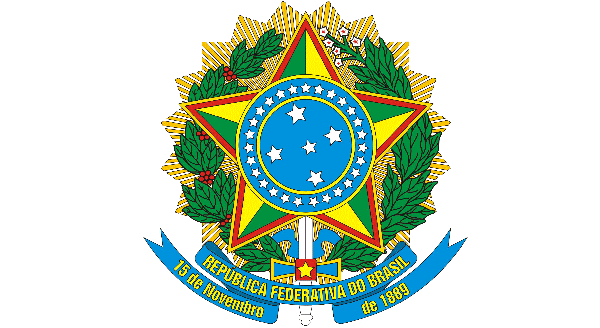 MINISTÉRIO DA EDUCAÇÃOUNIVERSIDADE FEDERAL DO CEARÁINSTITUTO DE CULTURA E ARTEPROGRAMA DE PÓS-GRADUAÇÃO EM COMUNICAÇÃO     